                                                                                           Проєкт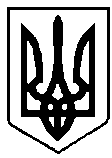 	                              УКРАЇНА                 	     Р.КоцюбайлоВАРАСЬКА МІСЬКА РАДАРІВНЕНСЬКОЇ ОБЛАСТІСьоме скликання(Порядковий номер сесії)Р І Ш Е Н Н Я06 березня 2020 року							               № 1800 	Розглянувши Угоду про партнерство, укладену Вараською міською радою у зв’язку з участюВараської територіальної громади у третьому раунді фази впровадження напрямку з покращення якості надання адміністративних послуг для населення Програми «U-LEAD з Європою», яка передбачає підтримку модернізації Центру надання адміністративних послуг, керуючись пунктом 43 частини 1 статті 26 Закону України «Про місцеве самоврядування в Україні»,   Вараська міська радаВИРІШИЛА:	Затвердити Угоду про партнерство від 18 лютого 2020 року №590 укладену між Вараською міською радою та компанією NIRAS Sweden AB, що додається.Міський голова                                                  Сергій АНОЩЕНКОПро затвердження Угоди,укладеної Вараськоюміською радою